丽水市环境友好产业协会入 会 申 请 表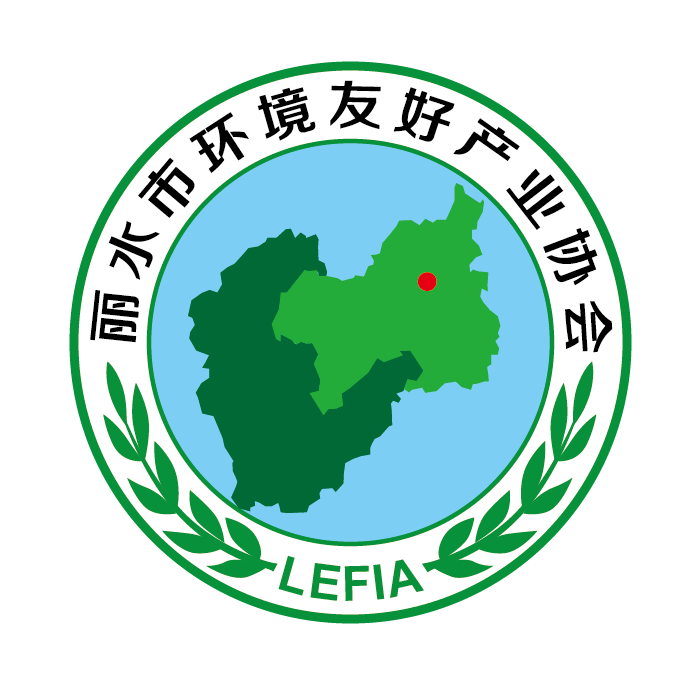 单位名称（盖章）___________________填表日期  _________年______月______日丽水市环境友好产业协会制(2018年11月)说    明一、凡申请加入本会成为会员，请按表格内容详细填写。二、根据《丽水市环境友好产业协会章程》，本会会员须交纳会费，会费标准按《丽水市环境友好产业协会会费标准与管理办法》标准执行。三、入会申请材料包括本表和加盖公章的营业执照复印件，其它企业相关资质、资料可根据单位情况选报（包括但不限于：单位资质证书复印件、产品说明书、产品质检报告复印件、其他荣誉证书复印件等）。四、申请单位需将相关材料盖章后寄回本会，并将电子版发送到会员部邮箱lsyhxh@qq.com二者缺一不可。五、本会收到入会申请材料后，按程序办理有关手续。六、会员享受的权利及义务，按本会章程规定执行。丽水市环境友好产业协会地  址： 丽水市丽阳街689号金融大厦1719室   邮政编码：323000E - mail： lsyhxh@qq.com联系人： 林秦丽工作QQ： 2464139104电  话： 0578-2920295传  真： 0578-2920295入会申请书丽水市环境友好产业协会：我单位自愿申请加入丽水市环境友好产业协会，并承诺遵守协会章程，执行协会决议，履行会员义务，恪守职业道德和行规行约，按规定交纳会费，支持协会工作，积极参加协会活动，认真完成协会委托的任务，为促进行业发展做出应有的贡献。申请单位法定代表人签字：申请单位盖章：申请日期：丽水市环境友好产业协会会员单位信用承诺书为加强本企业的诚信体系建设，进一步规范从业人员的诚信理念和信用意识，规范企业的市场经营行为，提高企业的社会诚信度，本公司向社会公众做出如下成诺：一、遵守国家法律法规，执行丽水市环境友好产业协会章程，履行丽水市环境友好产业协会行规行约。二、坚持诚信原则，重合同守信用，杜绝欺诈蒙骗行为。三、遵守有关产品质量的法律、法规和标准，树立服务意识，建立健全内部产品质量管理制度，提高产品质量，反对弄虚作假，不损害用户和消费者的合法权益。四、加强安全生产管理，建立健全安全生产管理制度，杜绝事故发生。五、遵守财政税收法律、法规和相关的规章制度，依法按时足额纳税，不拖欠、逃避金融债务。六、维护职工合法权益，按照国家和当地政府规定，按时支付员工工资，为职工办理“五险一金”，开展岗位培训。七、严格合同管理，依法订立、变更、解除合同，认真履行合同义务，不无故违约。八、参与投标时，不串通招标投标，不非法干涉招标投标活动。九、坚持科学创新，保护知识产权。不假冒他人的注册商标，不伪造或者冒用认证标志、名优标志等质量标志，不对商品质量作引人误解的虚假表示。十、不以盗窃、利诱、胁迫或者其他不正当手段获取权利人的商业秘密；不违反约定或者违反权利人有关保守商业秘密的要求，披露、使用或者允许他人使用其所掌握的商业秘密。以上承诺，请社会各界监督。承诺单位（盖章）法人代表（签字）                                                                         年    月    日会员单位登记表注：*“专职负责人”指主持公司工作的主要负责人，如与法定代表人是同一人，可不填附件2单位简介说明：纸张不够可以加页(内容可粘贴)。单位名称单位名称通讯地址通讯地址邮编邮编单位网址单位网址营业执照号/社团登记证书营业执照号/社团登记证书注册资金（万元）注册资金（万元）单位注册时间（年）单位注册时间（年）单位注册时间（年）是否上市（股票代码）是否上市（股票代码）是否上市（股票代码）是否上市（股票代码）职工总数（人）职工总数（人）职工总数（人）高、中级职称人数（人）高、中级职称人数（人）高、中级职称人数（人）高、中级职称人数（人）法定代表人姓名姓名姓名职务办公电话办公电话手 机手 机手 机邮箱法定代表人专职负责人姓名姓名姓名职务办公电话办公电话手 机手 机手 机邮箱专职负责人入会会员类别(单选)  □会长                          □ 副会长 □执行会长                      □ 理事         □会长                          □ 副会长 □执行会长                      □ 理事         □会长                          □ 副会长 □执行会长                      □ 理事         □会长                          □ 副会长 □执行会长                      □ 理事         □会长                          □ 副会长 □执行会长                      □ 理事         □会长                          □ 副会长 □执行会长                      □ 理事         □会长                          □ 副会长 □执行会长                      □ 理事         □会长                          □ 副会长 □执行会长                      □ 理事         □会长                          □ 副会长 □执行会长                      □ 理事         □会长                          □ 副会长 □执行会长                      □ 理事       备注（主要简述单位成立时间、发展历程和现状）